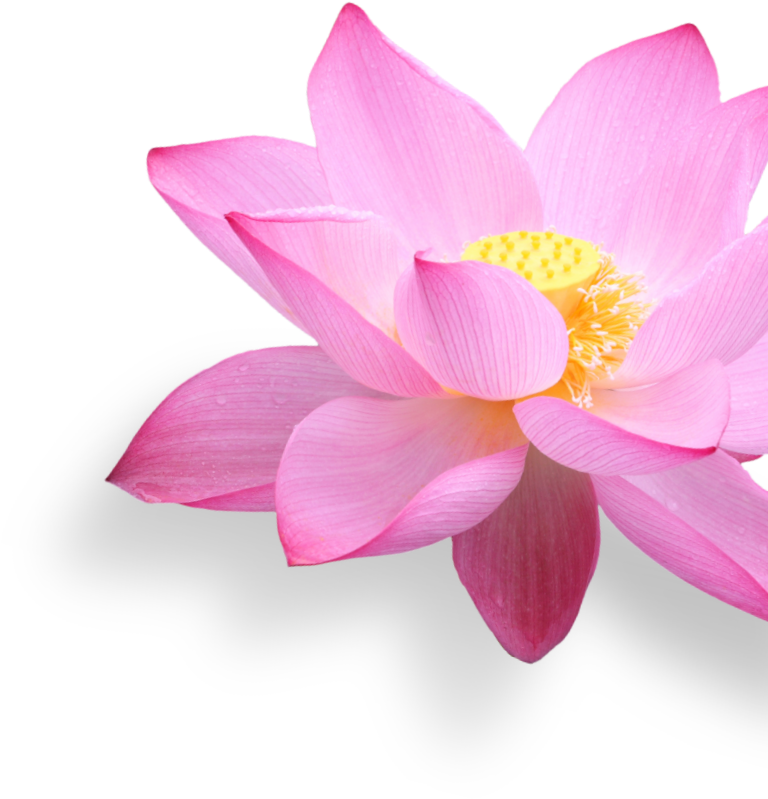 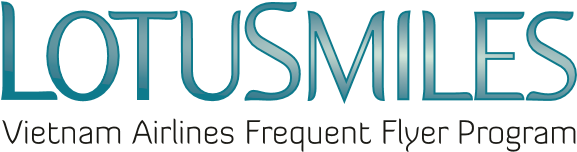 GIẤY ỦY QUYỀN Tôi tên là:…………………………….đề nghị ủy quyền cho Ông/bà:…………………………….với các thông tin như sau:Họ và tên:Số CMND/Hộ chiếu:Điện thoại:Email:sẽ thay mặt tôi liên hệ với Chương trình Bông Sen Vàng để thực hiện các giao dịch liên quan đến tài khoản Bông Sen Vàng của tôi, bao gồm: Đề nghị được cung cấp các thông tin liên quan đến hoạt động của tài khoản Yêu cầu lấy thưởng Yêu cầu cộng dặm bổ sung Mua/chuyển nhượng dặmGiầy ủy quyền này có giá trị từ ngày:…………………………….. đến ngày:……………………………=========================================================================Lưu ý: Hội viên chỉ được ủy quyền cho 01 người duy nhất trong 01 giai đoạn ủy quyền nhất định.Các giấy tờ yêu cầu gửi kèm khi thực hiện ủy quyền:Hình chụp thẻ Bông Sen VàngBản sao CMND hoặc Hộ chiếu của hội viên Bản sao CMND hoặc Hộ chiếu của người được ủy quyềnTrong trường hợp người được ủy quyền đến lấy thưởng tại các chi nhánh của Vietnam Airlines, người được ủy quyền phải xuất trình bản gốc của các giấy tờ nói trên.  Tôi đồng ý với các quy định lấy thưởng của Chương trình Bông Sen Vàng  và Chính sách bảo mật của Vietnam AirlinesChữ ký hội viênNgày:    /      /